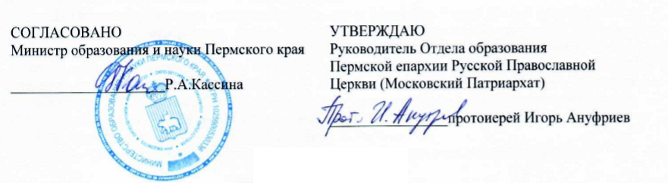 ПОЛОЖЕНИЕо VIII Краевой конференции учащихся 6-11 классов образовательных организаций«Духовно-нравственные ценности в русской культуре»16 марта .1. Общие положения.1.1.  Организаторами конференции являются: Отдел образования  Пермской епархии  и МАОУ «Средняя общеобразовательная школа №2 с углубленным изучением предметов гуманитарного профиля» г. Перми при поддержке Министерства образования и науки Пермского края при содействии преподавателей ПГГПУ, ПГНИУ, специалистов ГБУК «Пермская краевая детская библиотека им. Л.И.Кузьмина».1.2. Конференция проводится по следующим секциям: исследовательские работы по темам: 1) Духовно-нравственные ценности в произведениях русских писателей и поэтов; 2) Духовно-нравственные ценности в русском искусстве; 3) Духовный поиск современных писателей; 4) Идеальные образы русского народа в Житиях святых; творческие работы: 5) Эссе, сочинения, размышления на заданные темы (1-5). 2. Цели и задачи конференции2.1. Конференция проводится с целью приобщения учащихся к непреходящим ценностям, являющимися основой русской духовной культуры. 2.2. Основными задачами конференции являются: 								1) постижение учащимися духовно-нравственного смысла литературных произведений;		2) повышение уровня общей, исследовательской и коммуникативной культуры современного школьника; 												3) поддержка учащихся в духовно-нравственных поисках и творческом развитии; 			4) развитие сотрудничества между образовательными организациями Пермского края.3. Участники конференции3.1. Участниками конференции являются учащиеся 6-11 классов образовательных организаций Пермского края.3.2. Участник конференции представляет индивидуальную исследовательскую или творческую работу на одну из секций конференции. 3.3. Участниками основного этапа конференции могут стать авторы работ, рекомендованных жюри в результате отборочного этапа. 4. Порядок организации конференции4.1. Конференция проводится в два этапа: 									1) Отборочный (заочный) этап предполагает экспертную оценку представленной работы. Для участия в заочном этапе обучающиеся подают в оргкомитет заявку (Приложение 1), к которой прилагается работа. Жюри соответствующей секции отбирает для защиты лучшие работы. Участники, успешно прошедшие отборочный этап и допущенные к основному этапу, получают приглашение на основной этап и программу конференции. 							2) Основной этап предусматривает секционные заседания. Число секций определяется с учетом количества отобранных работ по каждому направлению. Секционные заседания предполагают выступление участников (8-10 минутный доклад, содержащий основные тезисы работы), ответы на вопросы членов жюри и других участников конференции, поставленные в пределах темы исследования. Место  и время проведения: МАОУ «Средняя общеобразовательная школа №2 с углубленным изучением предметов гуманитарного профиля» (г. Пермь, ул. Советская, 33)  16 марта . Регистрация 12.30, начало в 13.004.2. Работы участников не рецензируются и не возвращаются. 4.3 Участникам основного этапа необходимо иметь при себе напечатанный экземпляр текста.5.Жюри конференции5.1. Жюри формируется и утверждается учредителями конференции. 5.2. Члены жюри: 													• осуществляют экспертизу работ, представленных на заочный (отборочный) тур конференции и рекомендуют участников к публичной защите научно-исследовательской работы; 	• осуществляют оценку публичной защиты работы; 							• заполняют оценочные листы по итогам публичной защиты работы. 6. Требования к содержанию работ и критерии оценки6.1. К участию в конференции допускаются исследовательские работы, а также творческие работы (эссе, сочинения, размышления) на заданные темы. Работы реферативного характера не допускаются к участию в конференции. 6.2. При оценке исследовательской работы оцениваются: - соответствие содержания работы тематике конференции и заявленной номинации; - оформление работы в соответствии с требованиями; - обоснованность выбора темы (актуальность, отличительные особенности, обзор источников и литературы); - вклад автора в исследование темы; наличие исследования (цель, задачи, методы исследования, работа с источниками, выводы); - наглядность выступления (наглядность, уровень владения текстом, внешний вид, культура речи); - ответы на вопросы (понимание вопроса, правильность ответов).6.3. При оценке творческой работы учитываются:- соответствие содержания работы тематике конференции и заявленной номинации; - грамотное и логичное изложение материала; - соответствие требованиям оформления и объема работы; - отражение в работе личной позиции автора, его размышлений, духовных исканий.7. Порядок предоставления и оформления работ7.1. Муниципальные органы управления образованием, образовательные организации направляют в оргкомитет конференции заявки на участие и работы учащихся не позднее 25 февраля 2019 года по адресу электронной почты: dnv-konkurs@mail.ru   Заявки и работы, представленные позднее указанной даты и оформленные с нарушениями,  не допускаются до участия в конференции. 7.2. Требования к оформлению исследовательской работы – см. Приложение 2. 8. Подведение итогов конференции8.1. Итоги конференции публикуются до 30 марта . на официальных сайтах Министерства образования и науки Пермского края, Пермской епархии РПЦ, Отдела образования Пермской епархии, ГБУК «Пермская краевая детская библиотека им. Л.И.Кузьмина», МАОУ «СОШ №2 с углубленным изучением предметов гуманитарного профиля» г. Перми.8.2. Участники основного этапа конференции и их научные руководители получают сертификат участия в конференции. 8.3. Победителям и призерам конференции вручаются дипломы и памятные призы. 9. КонтактыОтдел религиозного образования и катехизации Пермской епархии:. Пермь, шоссе Космонавтов, 185, к. 203Сайт отдела http://pravobraz-perm.ru Заместитель руководителя - Маринина Елена Геннадьевна, 8-912-88-714-84 Методист - Бобкова Людмила Евгеньевна, 8-919-49-228-37 (после 14.00)Приложение 1.В оргкомитет VIII Краевой конференции учащихся 6-11 классов образовательных организаций «Духовно-нравственные ценности в русской культуре»ЗАЯВКА НА УЧАСТИЕ В КОНФЕРЕНЦИИДаем согласие на размещение материалов на сайтах  организаторов Конкурса.Подпись руководителя направляющей организацииПечать*Все графы обязательны для заполнения.** Заявку необходимо прислать в двух вариантах – Word  и скан с подписью  руководителя и печатью учреждения.Приложение 2Требования к оформлению исследовательской работы, представленной на Краевой конференции учащихся 6-11 классов «Духовно-нравственные ценности в русской культуре»В работе должны быть выделены следующие части: титульный лист, оглавление, введение, основная часть.Работа должна  иметь отпечатанный (без  иллюстраций) титульный  лист (Приложение 3).После титульного листа помещается оглавление, в котором приводятся разделы работы с указанием страниц.Во введении кратко обосновывается актуальность выбранной темы, формулируются цель и задачи, указываются объект и предмет исследования, приводится характеристика источников для написания работы и краткий обзор 2-3 литературных источников по данной теме.Содержание основной части должно точно соответствовать теме работы и полностью ее раскрывать.Заключение содержит основные выводы, к которым автор пришел в процессе анализа избранного материала.Все цитаты, факты, доказательства, цифры, приводимые в работе, должны иметь указания в виде ссылок на то, откуда они заимствованы. По существующему ГОСТу сcылки делаются таким образом:  после цитаты в скобках ставится номер книги, откуда взята цитата, из общего списка использованной литературы. Сами сноски оформляются в конце каждой страницы.Пример оформления ссылки: Цит. по: Боханов А.Н. Русская идея. От Владимира Святого до наших дней. – М.: Вече, 2005. С. 223.В конце работы приводится список используемой литературы (библиографический список). Список литературы помещается в алфавитном порядке. Сначала указываются энциклопедические издания, архивные материалы и источники. Затем – монографии, статьи и другая литература, в последнюю очередь интернет источники с указанием даты обращения. В списке литературы указываются: Фамилия, инициалы автора. Название работы: Том, часть, выпуск. – Место издания: Издательство, год издания. – Страницы.Пример:Вересаев В.В. Гоголь в жизни: систематический свод подлинных свидетельств современников. – М.: Книга, 1990. – 640с.Смолич, И. Великий старец Нил Сорский //http://www.pravmir.ru/velikiy-starets-nil-sorskiy/ (дата обращения 10.04.2016)В приложении помещают вспомогательные или дополнительные материалы, помогающие лучшему пониманию содержания работы. В тексте при ссылке указывается номер приложения.Шрифт основного текста должен  быть 14 пунктов, ненаклонный. Для заголовков разрешается использовать шрифты до 28 пунктов. Гарнитура шрифта - семейства Times New Roman.Объем   работы   не   должен   превышать   30   страниц печатного текста  (без   учета  приложений)Приложение 3.Муниципальное автономное общеобразовательное учреждение«Средняя общеобразовательная школа № 2 с углубленным изучением предметов гуманитарного профиля» г. ПермиVIII Краевая конференция учащихся 6-11 классов образовательных организаций«Духовно-нравственные ценности в русской культуре»Секция: «Духовно-нравственные ценности в произведениях русских писателей и поэтов»ГЕРОЙ Ф.М. ДОСТОЕВСКОГО В ПОИСКАХ СМЫСЛА ЖИЗНИ (НА ПРИМЕРЕ РАССКАЗА «СОН СМЕШНОГО ЧЕЛОВЕКА». ОПЫТ ПЕРВОГО ПРОЧТЕНИЯ)Автор: Бородина Дарья, 7 классРуководитель работы:Бобкова Людмила Евгеньевна, учитель русского языка и литературы МАОУ «СОШ № 2 с углубленным изучением предметов гуманитарного профиля» г. Перми Пермь-2019ФИО участника (полностью)КлассНаименование образовательной организации (полностью, без сокращений)Сокращенное наименование  образовательной организацииТематическая секция (направление работы)Тема исследовательской  или творческой работыФИО руководителя работы (полностью), должность, место работы, e-mail, контактный телефонФ.И.О. директора образовательной организации (полностью), контактный телефонe-mail, с которого прислана заявкаНеобходимое оборудование для защиты работы, программное обеспечение